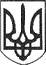 РЕШЕТИЛІВСЬКА МІСЬКА РАДАПОЛТАВСЬКОЇ ОБЛАСТІВИКОНАВЧИЙ КОМІТЕТРІШЕННЯ06 серпня  2020 року                                                                                    № 141Про визнання таким, що втратило чинність рішення виконавчого комітету  Решетилівської міської ради від 31.07.2020 року № 138 ,,Про уповноваження посадової особи на складання протоколів про адміністративні правопорушення” 	Керуючись ст. 30 Закону України „Про місцеве самоврядування в Україні”, Законом України „Про благоустрій населених пунктів”, ст. 255 Кодексу України про адміністративні правопорушення та враховуючи    розпорядження міського голови від 05.08.2020 року №151-к ,,Про звільнення з роботи Касьяна В.В.”, виконавчий комітет Решетилівської міської радиВИРІШИВ: Визнати таким, що втратило чинність рішення виконавчого комітету  Решетилівської міської ради від 31.07.2020 року № 138 ,,Про уповноваження посадової особи на складання протоколів про адміністративні правопорушення”. Секретар міської ради                                                                   О.А. Дядюнова Малиш Т.А.21380